СУМСЬКА ОБЛАСНА РАДА  КОМУНАЛЬНЕ НЕКОМЕРЦІЙНЕ ПІДПРИЄМСТВОСУМСЬКОЇ  ОБЛАСНОЇ РАДИСУМСЬКИЙ ОБЛАСНИЙ КЛІНІЧНИЙ ОНКОЛОГІЧНИЙ ДИСПАНСЕР    вул. Центральна, буд.2, с. Кальченки, Білопільський район, Сумська обл., 41835Поштова адреса вул. Привокзальна, 31, м. Суми, 40022, тел/факс (0542) 400-467E-mail : onkosumy@i.ua     код ЕДРПОУ 0548099601.04.2020 № 01-31/4/336                                        На  __________ № _____________Вертій Оленіfoi+request-65164-39f62979@dostup.pravda.com.ua                                                         Про надання інформаціїНа виконання листа управління охорони здоров`я Сумської обласної державної адміністрації від 31.03.2020 за № 01-28/12 «Про розгляд запиту»  щодо  вакантних місць для працевлаштування випускників вищих медичних навчальних закладів III-IV рівня акредитації у м.Суми та Сумській і Полтавській областях станом на 12.03.2020 року, комунальне некомерційне підприємство Сумської обласної ради Сумський обласний клінічний онкологічний диспансер повідомляє, що  у штатному розписі  підприємства  посади лікарів-інтернів відсутні.В.о.директора                                                              Володимир ШЕВЧЕНКООлена Судак  (0542) 70-04-67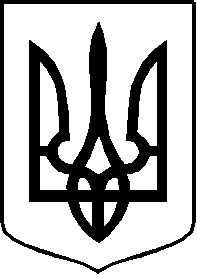 